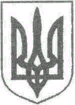 УКРАЇНАЖИТОМИРСЬКА ОБЛАСТЬНОВОГРАД-ВОЛИНСЬКА МІСЬКА РАДАВИКОНАВЧИЙ КОМІТЕТРІШЕННЯвід                              №       Про надання дозволу на відключення від систем централізованого опалення та централізованого постачання гарячої води       Керуючись  статтею 30, статтею 40, пунктом 6 статті 59 Закону України «Про місцеве самоврядування в Україні», Законами України «Про особливості здійснення права власності у багатоквартирному будинку», «Про житлово-комунальні послуги»,  Правилами надання послуг з централізованого водопостачання та централізованого водовідведення і типових договорів про надання послуг з централізованого водопостачання та централізованого водовідведення, затвердженими постановою Кабінету Міністрів України від 05.07.2019 №690, Порядком відключення споживачів від мереж (систем) централізованого опалення (теплопостачання) та постачання гарячої води, затвердженим наказом Міністерства регіонального розвитку, будівництва та житлово-комунального господарства України від 26.07.2019 №169, враховуючи протокол №5 від 03.08.2022 засідання постійно діючої міжвідомчої комісії з розгляду питань щодо відключення споживачів від систем централізованого опалення, звернення керуючого будинками об’єднання співвласників багатоквартирного будинку (далі - ОСББ) «ЖБК-1» Левчука В.М. від 25.07.2022 №160 та з метою забезпечення процедури відключення нежитлового приміщення багатоквартирного будинку від систем централізованого опалення та централізованого постачання гарячої води,  виконавчий комітет  міської радиВИРІШИВ:      1. Надати дозвіл ОСББ «ЖБК-1» (Левчук В.М.) на відключення від систем централізованого опалення та централізованого постачання гарячої води нежитлового приміщення площею 67,03м2  на вул. Житомирська 64, м. Новоград-Волинський.      2. Контроль за виконанням цього рішення покласти на заступника міського  голови Якубова В.О.Міський  голова                                                                       Микола БОРОВЕЦЬ